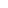 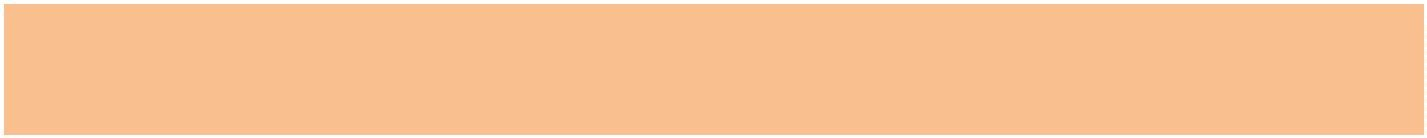 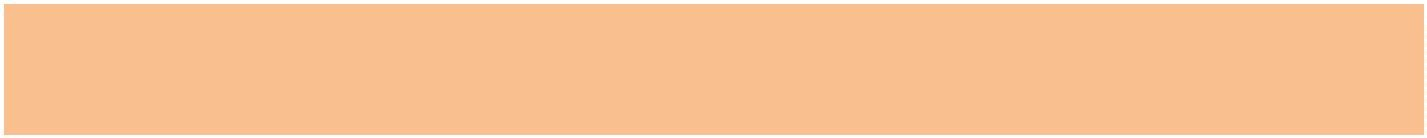 Προς το Νηπιαγωγείο Σερίφου	Ημερομηνία:Αρ.Πρωτ: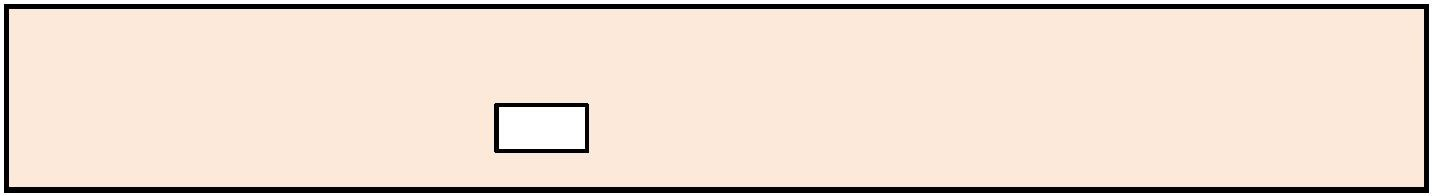 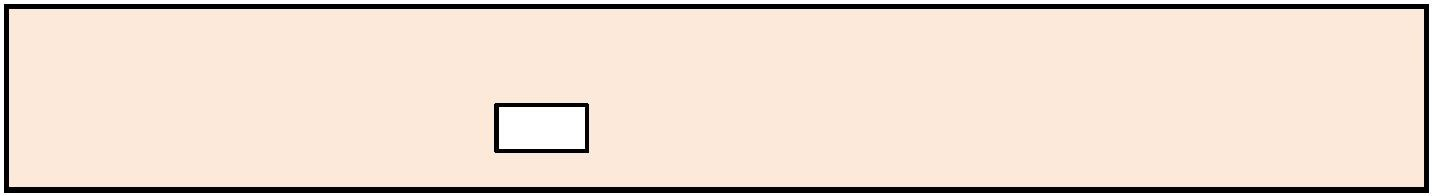 Τηλέφωνα επικοινωνίας: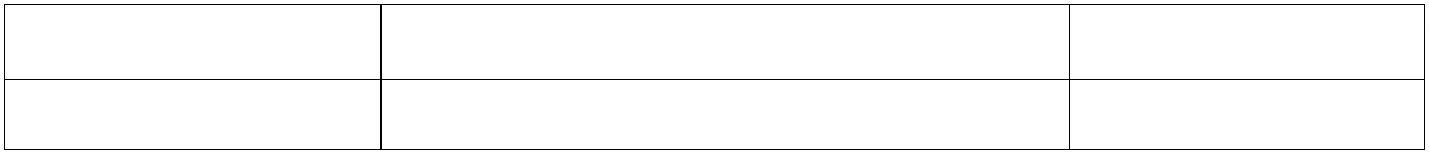 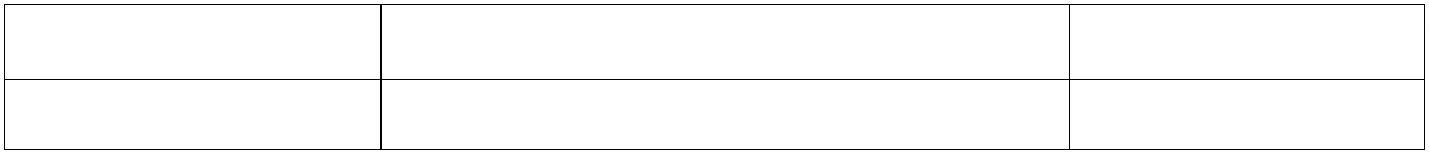 Ονοματεπώνυμο μαθητή/ τριας: ……………………………………………….………………………………Νήπιο	Προνήπιο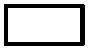 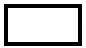 ……………………………………………….………………………………Νήπιο	Προνήπιο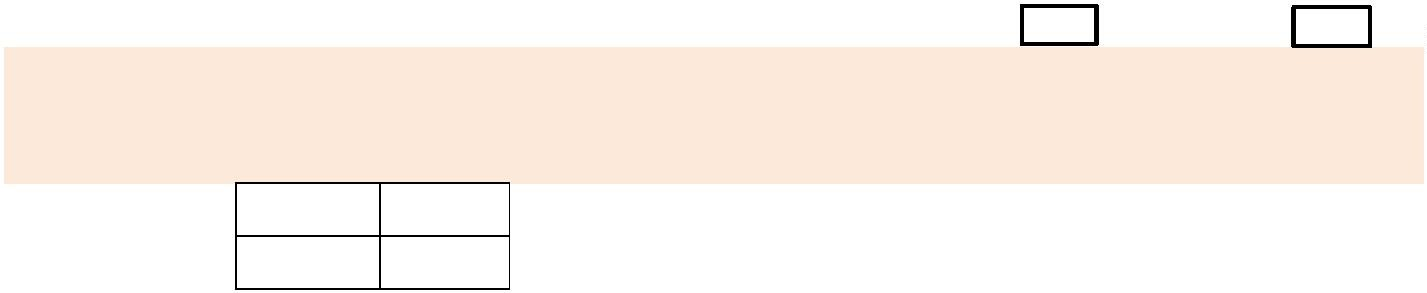 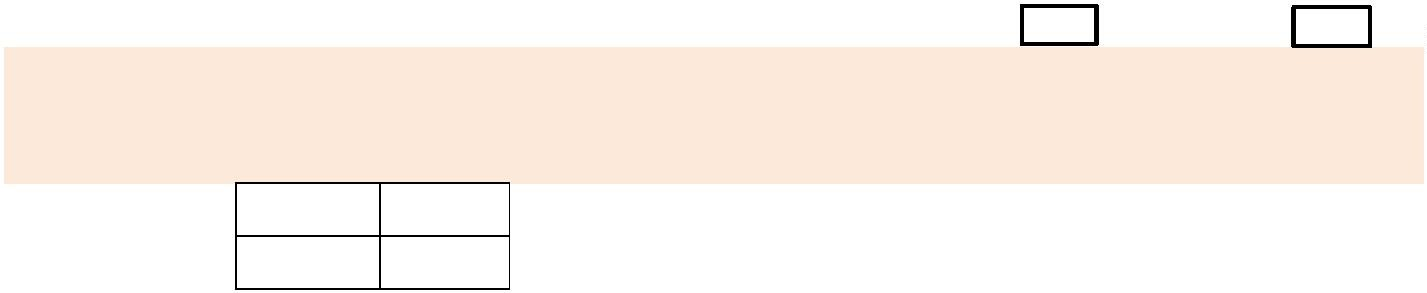 (σημειώνετε με Χ ένα από τα δύο)Σε περίπτωση που παραλαμβάνονται, σημειώνετε από ποιον/ποιους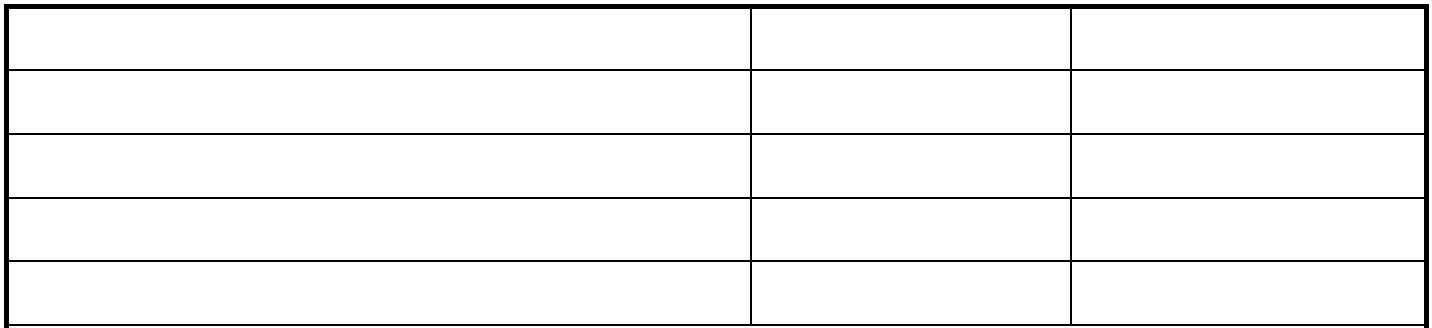 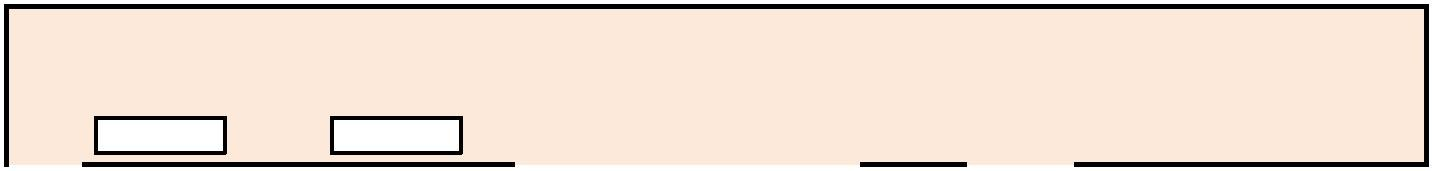 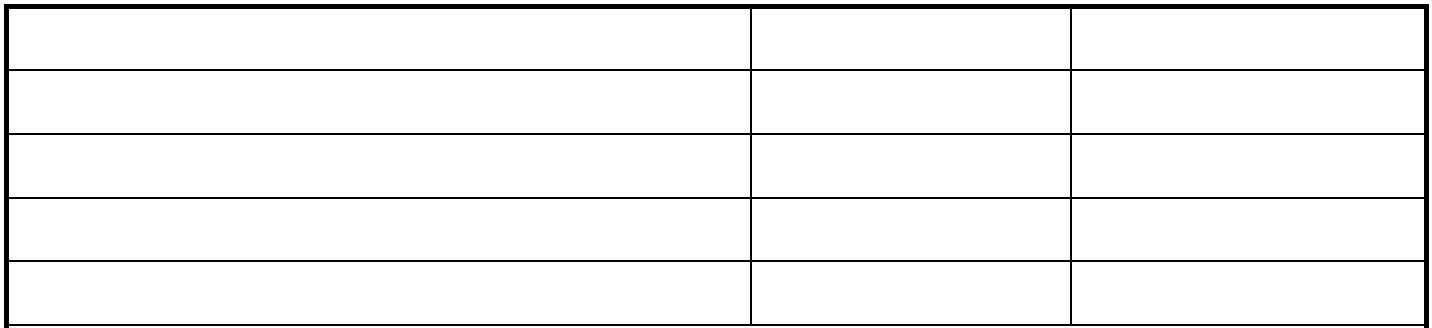 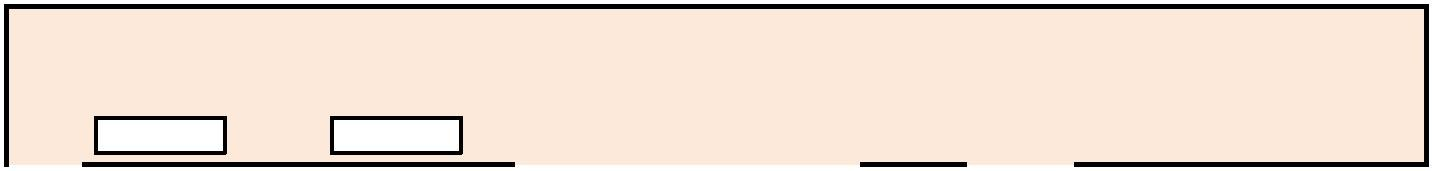 *(με την προϋπόθεση της εγγραφής και φοίτησης του μαθητή στο ολοήμερο τμήμα)Τόπος και ΗμερομηνίαΣέριφος,…………../………………/……………Ο/ Η Αιτ…………………………………………………………………………